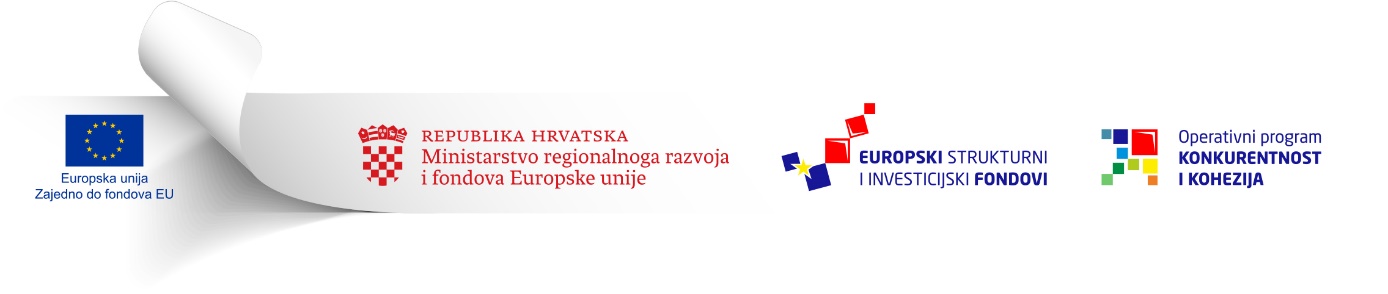 Ovaj Poziv se financira izEuropskog fonda za regionalni razvojPRILOG 4.Plan nabave – obrazacŠifra projektapo ugovoru o dodjeli bespovratnih sredstavaNaziv projektapo ugovoru o dodjeli bespovratnih sredstavaNaziv Korisnikapo ugovoru o dodjeli bespovratnih sredstavaDatum izvještajad/m/gZa svaku planiranu nabavu koja podliježe pravilima iz Zakona o javnoj nabavi ili Priloga Pravila za osobe koje nisu obveznici Zakona o javnoj nabavi <opcija: dodati daljnja ograničenja/prag/i tome slično>:Za svaku planiranu nabavu koja podliježe pravilima iz Zakona o javnoj nabavi ili Priloga Pravila za osobe koje nisu obveznici Zakona o javnoj nabavi <opcija: dodati daljnja ograničenja/prag/i tome slično>:Uputa na projektni elementpo Prilogu Opis i proračun projektaUputa na kategoriju financiranjapo Prilogu Opis i proračun projektaUputa na stavku proračunaako je primjenjivoTko provodi nabavunavesti korisnika ili partneraVrsta ugovora (po predmetu nabave)- radovi, - roba, -usluge, -drugoVrsta postupka javne nabave- otvoreni, - ograničeni, - pregovarački, - drugoPravna osnova postupka javne nabavepozvati se na odredbe Zakona o javnoj nabavi ili procedure nabave za neobveznike javne nabaveProcijenjena vrijednostneto, HRKProcijenjeno vrijeme provedbe nabavenaznačiti mjesec i godinuPredmet nabavevrlo kratki opis predmeta nabaveOstalopo diskrecijskoj odluci PT2